Publicado en Madrid el 18/11/2014 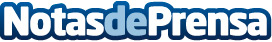 Segunda edición del Concurso de fotografía Show Off Your ForestFOREST EUROPE (Conferencia Ministerial sobre la Protección de los Bosques en Europa) ha puesto en marcha la 2ª edición del Concurso de Fotografía Show Off Your Forest, www.showoffyourforest.com. En esta ocasión se propone a los participantes un nuevo reto fotográfico: tienen que mostrar cómo nos protegen los bosques, y cómo podemos protegerlos.Datos de contacto:Prensa Show Off Your Forest Nota de prensa publicada en: https://www.notasdeprensa.es/segunda-edicion-del-concurso-de-fotografia Categorias: Fotografía Viaje Entretenimiento Ecología Premios http://www.notasdeprensa.es